Transmittal Letter Day Habilitation-31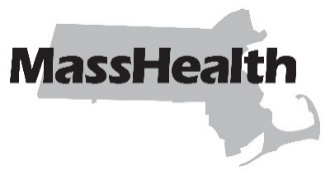 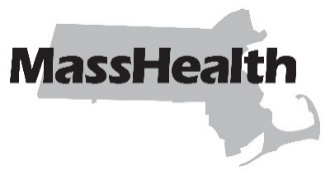 DATE:	January 2024TO:	Day Habilitation Providers Participating in MassHealthFROM:	Leslie Darcy, Chief, Long Term Services and Supports [signature of Leslie Darcy]RE:	Day Habilitation Manual (Revised Regulations and Revised Service Codes and Descriptions)Summary MassHealth has revised regulations at 130 CMR 419.000: Day Habilitation Center Services on an emergency basis, effective January 19, 2024 This letter also transmits revisions to the service codes in the Day Habilitation Manual. Regulation 130 CMR 419.000: Day Habilitation Center ServicesRegulation 130 CMR 419.000: Day Habilitation Center Services was promulgated on an emergency basis on January 19, 2024. Amendments to 130 CMR 419.000 establish regulation requirements for transportation services being provided by day habilitation (DH) providers and subcontractors. The proposed amendments to 130 CMR 419.000 update, clarify, and reorder DH program regulations to: Add transportation services and requirements for providing DH services,Add recordkeeping requirements for transportation services provided to members, andClarify and update definitions to reflect these changes. These regulations are effective January 19, 2024. Subchapter 6 of the Day Habilitation ManualMassHealth has also revised Subchapter 6 of the Day Habilitation Manual to conform with the amended regulations in 101 CMR 348.000. The amended service codes and descriptions for 
101 CMR 348.00 (January 19, 2024) are available on the MassHealth Website at www.mass.gov/info-details/masshealth-service-codes-and-descriptions.Subchapter 6 contains the service codes and modifiers that day habilitation providers must use to bill for DH services provided to members. The revisions repurpose one code and add two additional modifiers:1)  The non-emergency transportation code has been repurposed from “staff transportation to a nursing facility (In-Facility Services)” to “member services for non-emergency transportation furnished on a single date per encounter/trip.” (2)  Two service code modifiers have been added for wheelchair and monitor transportation. The service codes and modifiers may not be interchanged. If you wish to obtain a fee schedule, you may download the Executive Office of Health and Human Services regulations at no cost at www.mass.gov/info-details/eohhs-regulations. The regulation title for Rates for Day Habilitation Services is 101 CMR 348.00.MassHealth WebsiteThis transmittal letter and attached pages are available on the MassHealth website at www.mass.gov/masshealth-transmittal-letters. Sign up to receive email alerts when MassHealth issues new transmittal letters and provider bulletins.QuestionsIf you have questions about the information in this transmittal letter, please Contact the MassHealth Customer Service Center at (800) 841-2900, TDD/TTY: 711, orEmail your inquiry to provider@masshealthquestions.com. New MaterialThe pages listed here contain new or revised language.Day Habilitation ManualPages iv, and 4-1 through 4-30Pages vi, and 6-1 through 6-30Obsolete MaterialThe pages listed here are no longer in effect.Day Habilitation ManualPages iv, and 4-1 through 4-30 – transmitted by Transmittal Letter DH-28Pages vi, and 6-1 through 6-3 – transmitted by Transmittal Letter DH-30MassHealth on Facebook     MassHealth on X (Twitter)     MassHealth on YouTube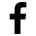 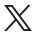 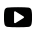 4.	Program Regulations130 CMR 419.000: Day Habilitation Center Services 419.401:  Introduction 		4-1419.402:  Definitions 		4-1419.403:  Eligible Members 		4-5419.404:  Provider Eligibility 		4-5419.405:  Scope of Day Habilitation 		4-6419.406:  Clinical Eligibility Criteria 		4-7419.407:  Service Needs Assessment, Day Habilitation Leveling Tool, and Prior Authorization, including Individualized Staffing Supports		4-7419.408:  Quality Management 		4-9419.409:  Conditions of Payment 		4-9419.410:  Early and Periodic Screening, Diagnosis and Treatment (EPSDT) Services 		4-10419.411: Transportation Services ………………………………………………………………      4-10(130 CMR 419.412 through 419.415 Reserved)419.416:  Day Habilitation Provider Responsibilities 		4-12(130 CMR 419.417 through 419.418 Reserved)419.419:  Day Habilitation Service Plan (DHSP) 		4-16419.420:  Discharge 		4-17419.421:  Day Habilitation Staff Qualifications, Responsibilities, and Training 		4-17(130 CMR 419.422 through 419.429 Reserved)419.430:  Emergency Services and Plans		4-23419.431:  Noncoverage 		4-24419.432:  Physical Site 		4-25419.433:  Day Habilitation for MassHealth Members with ID/DD Residing in NFs 		4-26419.434:  Withdrawal of a Day Habilitation Provider from MassHealth 		4-29(130 CMR 419.435 through 419.441 Reserved)419.401:  Introduction130 CMR 419.000 establishes the requirements for the provision of services by day habilitation programs under MassHealth. All day habilitation providers must comply with the regulations governing MassHealth including, but not limited to, 130 CMR 419.000 and 130 CMR 450.000: Administrative and Billing Regulations.419.402:  DefinitionsThe following terms used in 130 CMR 419.000 have the meanings given in 130 CMR 419.402, unless the context clearly requires a different meaning.Activities of Daily Living (ADLs) – fundamental personal care tasks performed daily as part of an individual’s routine self-care. ADLs include, but are not limited to, eating, toileting, dressing, bathing, transferring, and mobility or ambulation.Clinical Assessment – the screening process of cataloging a member’s need for DH using a tool designated by the MassHealth agency and that forms the basis for prior authorization. Day Habilitation (DH) – a service, for individuals with an intellectual disability (ID) or a developmental disability (DD), that is based on a day habilitation service plan that sets forth measurable goals and objectives, and prescribes an integrated program of activities and therapies necessary to reach the stated goals and objectives.Day Habilitation Provider (DH Provider) – the entity with responsibility for the day-to-day operation of services and programs subject to 130 CMR 419.000.Day Habilitation Leveling Tool – a clinical assessment tool that is completed based on the results of the Service Needs Assessment. The DH Leveling Tool indicates whether the member is in the Low-Need, Moderate-Need, or High-Need category. Day Habilitation Service Manager (DHSM) – individual who manages cases, ensuring that members’ service plans are implemented, reviewed, updated as appropriate, and maintained.Day Habilitation Service Plan (DHSP) – a written plan of care for each member that sets forth realistic and measurable member-driven goals that prescribe an integrated program of individually designed activities and/or therapies necessary to achieve these goals. The objective of the plan is to help the member reach his or her optimal level of physical, cognitive, psychosocial, occupational capabilities, and wellness. Department of Developmental Services (DDS) – an agency of the Commonwealth of Massachusetts established under M.G.L. c. 19B.Department of Public Health (DPH) – an agency of the Commonwealth of Massachusetts, established under M.G.L. c. 17, §1. Developmental Disability – a severe, chronic disability that (1)  is attributable to other conditions found to be closely related to ID, apart from mental illness, which results in the impairment of general intellectual functioning or adaptive behavior similar to that of persons with ID, and which requires treatment or services similar to those required for such persons; (2)  is manifested before a person reaches 22 years of age; (3)  is likely to continue indefinitely; and (4)  results in substantial functional limitations in three or more of the following major areas: (a)  self-care;(b)  understanding and use of language;(c)  learning;(d)  mobility;(e)  self-direction; or (f)  capacity for independent living. Developmental Skills Training – a series of planned, coordinated, goal-oriented services that are designed to maintain or improve the functional abilities of a person with an intellectual or developmental disability. Such services include, but are not limited to, self-help skills, sensorimotor skills, communication skills, independent living skills, affective development skills, social development skills, behavioral skills, and wellness.EOHHS – the Executive Office of Health and Human Services established under M.G.L. c. 6A. Functional Level – the degree to which individuals can perform daily living activities and manage their lives independently. Functional level is measured through professional clinical assessments.Health Care Professional – an individual accredited by a professional body upon completing a course of study, and usually licensed by a government agency, to practice a health-related profession such as dentistry, medicine, nursing, occupational health, or physical therapy.Hospital – a facility that is licensed or operated as a hospital by the Massachusetts Department of Public Health or the Massachusetts Department of Mental Health that provides diagnosis and treatment on an inpatient or outpatient basis for patients who have any of a variety of medical conditions.Individualized Staffing Supports (ISS) – one-to-one staff supports provided to a member to enable the member to participate in a DH; this includes direct care and nursing. MassHealth determines medical necessity through a prior authorization process which identifies the total units of one-to-one services the member requires to participate in DH. Individualized staffing supports must not be used to enhance general staffing in a DH program.Instrumental Activities of Daily Living (IADLs) – activities related to independent living that are incidental to the care of the member and that include, but are not limited to, household-management tasks, laundry, shopping, housekeeping, meal preparation and cleanup, transportation, care and maintenance of medical equipment and adaptive devices, medication management or any other  need determined by the DH provider as being instrumental to the health care and general well-being of the member. Intellectual Disability (ID) – a disability characterized by significant limitations in both intellectual functioning and adaptive behavior as expressed in conceptual, social, and practical skills and that originates before the individual attains age 22. The meaning of ID is consistent with the standard contained in the 12th edition of the American Association on Intellectual and Developmental Disabilities’ Intellectual Disability: Definition, Classification, and Systems of Supports (2021) or any subsequent publication. Interdisciplinary Team (IDT) – the team consists of the Registered Nurse (RN)/health care supervisor, developmental specialist, DHSM, and program director. The IDT must also include the following clinical members: a physical therapist, speech and language pathologist, occupational therapist, and behavioral professional. Other health care professionals may be included, as applicable.Intermediate Care Facilities for Individuals with Intellectual Disabilities (ICF/ID) – a facility, or distinct part of a facility, that provides intermediate care facility (ICF) services as defined under 42 CFR § 440.150, and that meets federal conditions of participation, and is licensed by the Commonwealth primarily for the diagnosis, treatment, or rehabilitation for individuals with intellectual disabilities; and provides, in a protected residential setting, ongoing evaluation, planning, 24-hour supervision, coordination, and integration for health or rehabilitative services to help individuals function at their greatest ability.Level II Preadmission Screening and Resident Review (Level II PASRR) – a comprehensive evaluation and determination performed by DDS for any individual seeking admission or continued stay in a Medicaid nursing facility, in accordance with 42 CFR 483.100, to determine whether an individual suspected of having intellectual or other developmental disability has such a condition and if so, whether the individual requires the level of services provided by a nursing facility, and if so, whether specialized services are required.  MassHealth – the medical assistance and benefit programs administered by EOHHS pursuant to Title XIX of the Social Security Act (42 U.S.C. 1396), Title XXI of the Social Security Act (42 U.S.C. 1397), M.G.L. c. 118E, and other applicable laws and waivers to provide and pay for medical services to eligible members.Member – a person determined by the MassHealth agency to be eligible for MassHealth.Nursing Facility (NF) – an institution (or a distinct part of an institution) which is primarily engaged in providing skilled nursing care and related services for residents who require medical or nursing care, rehabilitation services for the rehabilitation of injured people, people with disabilities, or sick persons, or on a regular basis, health-related care and services to individuals who because of their mental or physical condition require care and services that meets the requirements of Sections 1919 (a), (b), (c), and (d) of the Social Security Act and is licensed under and certified by the Massachusetts Department of Public Health.Primary Care Provider (PCP) – a physician, physician assistant, or nurse practitioner who operates under the supervision of a physician.Resident Integrated Service Plan (RISP) – a comprehensive service plan developed by an interdisciplinary team consisting of the DDS service coordinator where applicable, the member (or authorized representative), NF staff representatives, the specialized services provider, and other relevant professionals (such as physical therapists, speech pathologists, occupational therapists, dieticians, and medical staff). The purpose is to address care in all settings for persons with ID or DD who reside in NFs and receive specialized services.Semi-annual Review – a review of the member’s overall progress conducted by the IDT at least every six months. Components of the review can be found at 130 CMR 419.419(C)(3). Service Needs Assessment (SNA) – a compilation of evaluations by the clinical members of the IDT (Registered Nurse, OT, PT, SLP, Behavior Professional). The SNA determines a member’s level of functioning, needs, and strengths, and makes specific recommendations for DH to address identified needs.Significant Change – a major change in the member's status that (1)  impacts one or more areas of the member's health status; and (2)  requires the professional interdisciplinary team’s review or revision of the DHSP.Specialized Services – services specified by EOHHS for an NF resident with ID or DD which, combined with services provided by the nursing facility or other service providers, result in treatment that meets the requirements of 42 CFR 483.440(a)(1).Transportation – the method by which a member is brought from their home to the day habilitation provider or from the day habilitation provider to the member’s home. Transportation service includes assisting the member while they enter and exit the vehicle, as appropriate. 419.403:  Eligible Members(A)  MassHealth Members.  MassHealth members, subject to the restrictions and limitations described in 130 CMR 450.105: Coverage Types that specifies for each MassHealth coverage type, which services are covered, and which members are eligible to receive those services.(B)  Recipients of the Emergency Aid to the Elderly, Disabled and Children Program.  For information on covered services for recipients of Emergency Aid to the Elderly, Disabled and Children, see 130 CMR 450.106: Emergency Aid to the Elderly, Disabled and Children.(C)  For information on verifying member eligibility and coverage type, see 130 CMR 450.107: Eligible Members and the MassHealth Card. 419.404:  Provider EligibilityAn organization seeking to participate in MassHealth as a DH provider must(A)  be located in Massachusetts;(B)  enter into a contract with the MassHealth agency through submission of an application that includes all documentation specified by the MassHealth agency or its designee and be certified by the MassHealth agency or its designee in accordance with the requirements set forth in 130 CMR 419.000 and 130 CMR 450.000: Administrative and Billing Regulations to conduct a business in Massachusetts that delivers health and human services to individuals with ID/DD; (C)  accept the MassHealth agency payments as payment in full for DH;(D)  be in operation at least five business days a week, six hours per day;(E)  collaborate with DDS in accordance with EOHHS guidelines, to ensure coordination of services to DDS clients; (F)  be accredited by the Commission on Accreditation of Rehabilitation Facilities (CARF) or the Council on Quality and Leadership; (G)  meet all provider participation requirements described in 130 CMR 419.000 and 130 CMR 450.000: Administrative and Billing Regulations. (H)  participate in any DH provider orientation required by EOHHS;(I)  submit to the MassHealth agency or its designee a written description of DH offered by the DH provider and its service plan; and(J)  agree to periodic inspections by the MassHealth agency or its designee that assess the quality of member care and ensure compliance with 130 CMR 419.000 and 130 CMR 450.000: Administrative and Billing Regulations.419.405:  Scope of Day Habilitation (A)  A DH provider must provide the following services.(1)  Nursing Services and Health Care Supervision.  The DH provider must provide nursing coverage on site. Nursing services must be provided to meet the needs of each member and must include the following:(a)  administration of medications and treatments prescribed by the member’s PCP during the time the member is at the program;(b)  education in hygiene and health concerns;(c)  coordination of each member's DHSP with other health care professionals including the NF where the member resides, if applicable;(d)  monitoring each member's health status and documenting those findings in the member's medical record at least quarterly, or more often if the member’s condition requires more frequent monitoring. Nursing must also document any findings every six months as part of the interdisciplinary team’s semi-annual review;(e)  reporting changes in the member’s condition to the member’s PCP;(f)  oversight of the implementation of the IDT recommendations, therapy treatment as recommended by a licensed therapist and, as applicable, PCP order; and (g)  coordinated implementation of the PCP’s orders with the member, authorized representative, and DH provider staff.(2)  Developmental Skills Training.  The DH provider must provide skills training in the following areas: self-help development, sensorimotor development, communication development, social development, independent living development, affective development skills, behavior development, and wellness.(3)  Therapy Services.  The DH provider must provide therapy services when recommended by the SNA. Therapy services include(a)  speech/language therapy;(b)  occupational therapy;(c)  physical therapy; and(d)  behavior management.(4)  Assistance with Activities of Daily Living (ADL).  The DH provider must have sufficient staff at its site to provide assistance with ADLs to members as necessary.  (5)  Day Habilitation Service Management.  The DH provider must undertake activities that ensure implementation of the member’s day habilitation service plan including required reviews described in 130 CMR 419.419(C). 419.406:  Clinical Eligibility Criteria(A)  All members, except those who are residents of an NF, must meet the following clinical eligibility criteria for receipt of DH: (1)  have ID or DD as defined in 130 CMR 419.402 and as certified by a PCP; and(2)  need DH to acquire, improve, or retain their maximum skill level and independent functioning.(B)  In order for a member residing in an NF to be eligible for receipt of DH, DDS must have determined via a Level II PASRR that the member requires specialized services.(C)  In order for a member receiving hospice services to be eligible for receipt of DH, the DH provider must obtain in writing from the member’s hospice provider that the DH is not providing services related to the member’s terminal illness, and that the DH services to be provided are not equivalent to or duplicative of hospice services.419.407:  Service Needs Assessment, Day Habilitation Leveling Tool, and Prior Authorization, including Individualized Staffing Supports (A)  A Service Needs Assessment (SNA) is completed by the clinical members of the IDT and determines a member’s functional level, needs, and strengths, and makes specific recommendations to address acquisition, improvement, or maintenance of each identified need area for the member. Each SNA must(1)  be completed within 45 business days of a member’s admission and every two years thereafter and upon a significant change in the member’s condition;(2)  assess each of the following need areas: self-help skills, sensorimotor skills, communication skills, independent living skills, affective development skills, social development skills, behavioral development skills, and wellness; and(3)  identify which need areas will be addressed in the DHSP.(B)  Day Habilitation Leveling Tool.  Using the results of the SNA, a DH provider must identify the member’s appropriate DH service level and acquire Prior Authorization (PA). The DH Leveling Tool will identify a member as Low-Need, Moderate-Need, or High-Need. If the SNA and DH Leveling Tool identifies that the member requires one-to-one staffing supports in order to participate in DH services, the DH provider must follow the prior authorization process for ISS in 130 CMR 419.407(C). A new DH Leveling Tool is required every two years or sooner if the member experiences a significant change.(1)  Assessment Period.  Members newly seeking DH may receive DH for up to 45 business days concurrent with the provider’s completion of the member’s initial clinical assessment for DH.(2)  Assessment Criteria.  Providers must include the following as part of the initial assessment or reassessment of a member:(a)  confirmation that the member had a physical examination or wellness visit by a PCP within 12 months prior to the start of DH services; and(b)  a certification, signed by a PCP, supporting the diagnosis of Intellectual Disability (ID) or Developmental Disability (DD).(3)  For members residing in NFs for whom the Level II PASRR conducted by DDS concluded that the member requires specialized services, the DH provider must obtain a copy of the DDS Level II PASRR determination notice and maintain a copy of this notice in the member’s record.(C)  Prior Authorization.(1)  A DH provider must obtain PA from the MassHealth agency or its designee as a prerequisite to payment for the provision of DH upon admission, every two years thereafter, and upon significant change. A DH provider must also obtain PA for Individualized Staffing Supports (ISS) prior to claiming payment for DH ISS.(2)  PA determines the medical necessity for DH as described under 130 CMR 419.406 and in accordance with 130 CMR 450.204: Medical Necessity. (3)  PA specifies the level of payment for the service, and as applicable, the medically necessary units of ISS. (a)  The MassHealth agency pays DH providers for DH provided from the first date on which services are authorized through PA in the form and format required. (b)  PA through MassHealth authorizes DH providers to claim for DH services provided to an eligible member at one of three levels of payment reflecting the member’s assessed need for DH.(c)  PA through the MassHealth agency may also authorize DH providers to claim for the provision of DH ISS provided to an eligible member. A PA for DH ISS specifies the units of DH ISS the provider may claim and which reflects the member’s need for one-to-one staffing.(4)  PA does not establish or waive any other prerequisites for payment such as the member’s financial eligibility described in 130 CMR 503.007: Potential Sources of Health Care and 130 CMR 517.008: Potential Sources of Health Care.  (5)  When submitting a request for PA for payment of DH to the MassHealth agency or its designee, the DH provider must submit requests in the form and format as required by the MassHealth agency. The DH provider must include all required information, including, but not limited to, documentation of the completed SNA, DH Leveling Tool, other nursing, medical, or psychosocial evaluations or assessments, and any other additional assessments, documentation, or information that the MassHealth agency, or its designee, requests in order to complete the review and determination of PA. (6)  In making its prior authorization determination, the MassHealth agency or its designee may require additional assessments of the member or require other necessary information in support of the request for prior authorization.(D)  Notice of Determination of Prior Authorization.(1)  Notice of Approval.  If the MassHealth agency or its designee approves a request for prior authorization, it will send written notice to the member and the DH provider.(2)  Notice of Denial or Service Modification.  If the MassHealth agency or its designee denies, or modifies, a request for prior authorization of DH, the MassHealth agency or its designee will notify both the member and the DH provider. The notice will state the reason for the denial or service modification and contain information about the member’s right to appeal and the appeal procedure. (3)  Right of Appeal.  A member may appeal a service denial or modification by requesting a fair hearing in accordance with 130 CMR 610.000: MassHealth: Fair Hearing Rules. (E)  Review.  The MassHealth agency, or its designee, may at any time review the medical necessity of the provision of DH and DH ISS to MassHealth members, including, but not limited to, instances in which there has been a significant change in the member's status as defined in 130 CMR 419.402.419.408:  Quality ManagementDH providers must participate in any quality management and program integrity processes established by the MassHealth agency including making any necessary data available and access to visit the provider’s place of business upon request by the MassHealth agency or its designee. 419.409:  Conditions of Payment (A)  The MassHealth agency pays for DH in accordance with the applicable payment methodology and rate schedule established by EOHHS, including supplemental staffing for those who reside in an NF and attend a community-based DH and for DH provided in NFs. Rates of payment for DH do not cover or include any room and board. (B)  Payment for services is subject to the conditions, exclusions, and limitations set forth in 130 CMR 419.000 and 130 CMR 450.000: Administrative and Billing Regulations.(C)  The MassHealth agency pays a DH provider for DH only if (1)  the member receiving DH is eligible under 130 CMR 419.403;(2)  the member meets the clinical eligibility criteria for DH in accordance with 130 CMR 419.406;(3)  the DH provider has obtained prior authorization for DH and DH ISS, if applicable, in accordance with 130 CMR 419.407; (4)  the DH provider is not billing for days that are non-covered under 130 CMR 419.431;(5)  the DH provider bills at the payment level authorized by the MassHealth agency or its designee; and (6)  for members who reside in an NF, the member’s Level II PASRR conducted by DDS determines that the member requires specialized services.(D)  Transition between Two DH Providers.  If a member changes from one DH provider to another DH provider, a new SNA and DH Leveling Tool is required and the new DH provider must obtain a new PA, and for DH ISS if applicable. The previous DH provider must discharge the member from its DH program before the new DH provider may bill the MassHealth agency for DH. The MassHealth agency will pay only one DH provider per day for the provision of DH to a member. (E)  Every two years or upon significant change, the DH provider must review each member in its care to ensure that the clinical eligibility criteria for DH continues to be met. A DH provider may not bill and the MassHealth agency will not pay for any member who does not meet the clinical criteria for DH.(F)  The MassHealth agency’s payment to a DH provider ends on the date on which a member no longer meets the clinical criteria for DH described in 130 CMR 419.406 or is no longer receiving DH, whichever comes first.(G)  Day Habilitation Individualized Staffing Supports.  DH ISS will only be paid to the provider if there is a valid PA on file.(H)  The MassHealth agency pays for DH provided by a participating DH in an NF where the member resides if the conditions of 130 CMR 419.409 and 130 CMR 419.433 are met.(I)  The MassHealth agency pays for DH delivered at an approved site and census. 419.410: Early and Periodic Screening, Diagnostic and Treatment (EPSDT) Services The MassHealth agency pays for all medically necessary day habilitation services for EPSDT-eligible members in accordance with 130 CMR 450.140: Early and Periodic Screening, Diagnostic and Treatment (EPSDT) Services: Introduction, without regard to service limitations described in 130 CMR 419.000, and with prior authorization.419.411: Transportation Services(A)  Transportation Service. Transportation service provides for transporting members from the member’s home to the DH provider (for the provision of DH services) or from the DH provider to the member’s home, including assisting the member while entering and exiting the vehicle, as appropriate. For the purposes of this section, a home includes any residential service locations, as well as private dwellings. (B)  Provision of Transportation.(1)  DH providers may provide transportation as required at 130 CMR 419.409(C)(5) either directly or through a subcontractor. (2)  The transportation plan must be documented in the member’s record.(C)  Rates of Payment. The MassHealth agency pays DH providers for transportation in accordance with the applicable payment methodology and rate schedule established by EOHHS. (D)  Other Requirements. The DH provider must ensure that all transportation provided by the DH program or its subcontractor meets the following criteria: (1)  All vehicles used for transporting members are licensed by the Massachusetts Registry of Motor Vehicles; (2)  The operation of these vehicles is in accordance with all local, state, and federal statutes and ordinances; and (3)  Any driver of these vehicles must(a)  possess a valid Massachusetts driver's license;(b)  have met the criteria for new employees outlined in 130 CMR 419.421(A)(c)  not operate any vehicle when impaired by any legal or illegal drug, including alcohol and cannabis, even if such drug is prescribed to the driver; (d)  be certified in cardiopulmonary resuscitation (CPR) and first aid; (e)  have experience with or demonstrated competence in safely transporting people; (f)  have received training in meeting the needs, including the transportation-related needs people with D/DD, behavioral health issues, persons with disabilities, and elderly persons;  (g)  have received training in wheelchair securement and tie down procedures;(h)  have received training prior to contact with MassHealth members of the rules and procedures for the mandated reporting of abuse or neglect of members; and(i)  have received training on universal precautions and infection control practices, prior to contact with MassHealth members. (E)  Familial Subcontractor Requirements. The familial subcontractor must(1)  possess a valid Massachusetts driver's license;(2)  have met the criteria for new employees outlined in 130 CMR 419.421(A)(1)(b) through (e)(3)  not operate any vehicle when impaired by any legal or illegal drug, including alcohol and cannabis, even if such drug is prescribed to the driver.(F)  Travel Distance and Time. The DH provider and the transportation provider should attempt to minimize travel distance and travel time. (130 CMR 419.412 through 419.415 Reserved)419.416:  Day Habilitation Provider ResponsibilitiesIn addition to meeting all of the qualifications set forth in 130 CMR 419.000 and 130 CMR 450.000: Administrative and Billing Regulations, the DH provider must meet all of the following requirements. (A)  Policies and Procedures Manual.  Each DH provider must develop, maintain, and periodically review and update policies and procedures governing the delivery of DH. The policy and procedures manual must at minimum include (1)  governance documentation, including, but not limited to (a)  a mission statement; (b)  the goals and objectives of the program; (c)  an organizational chart describing the lines of authority and communication needed to manage the DH program including the lines of authority for delegation of responsibility down to the member care level; (d)  job descriptions that include titles, reporting authority, qualifications, and responsibilities; (e)  a description of the governing body; and (f)  a description of the fiscal/business management system that clearly specifies the use of funds within budgetary constraints and fiscal restrictions and fiscal reporting by month, reflecting all sources of income and program expenses. (2)  administrative policies and procedures, including but not limited to(a)  human resources and personnel; (b)  staff and staffing requirements;(c)  backup staff in the event coverage is required due to illness, vacation, or other reasons;(d)  staff education and training;(e)  DH provider staff evaluation and monitoring;(f)  emergencies including fire, safety, and disasters, including notifying the fire department and police in emergencies and relocating members during an emergency; (g)  MassHealth member rights;(h)  human rights and nondiscrimination;(i)  incident and accident reporting;(j)  staff and member grievances;(k)  cultural competency;(l)  quality assurance and improvement;(m)  emergency services and plans; (n)  first aid and cardiopulmonary resuscitation requirements; (o)  Health Insurance Portability and Accountability Act (HIPAA); (p)  food storage and preparation areas;(q)  coordination of DH with other services the member is receiving; and (r)  procedures to be followed if a member is missing or lost.(3)  clinical policies and procedures, including, but not limited to(a)  evaluations and assessments;(b)  privacy and confidentiality; (c)  medication administration, management, storage, and disposal;(d)  universal precautions;(e)  infection control and communicable diseases;(f)  recognizing and reporting abuse (physical, sexual, emotional, psychological), neglect, self-neglect and financial exploitation;(g)  description and use of positive behavioral supports (PBS);(h)  admission criteria; and(i)  discharge planning and follow-up.(4)  All documentation required in 130 CMR 419.416(A) must be kept on site or readily accessible.(B)  Recordkeeping and Reporting Requirements.(1)  Recordkeeping.  The DH provider must maintain records in compliance with the requirements set forth in 130 CMR 450.000: Administrative and Billing Regulations and all other applicable state and federal laws. All records, including but not limited to the following, must be accessible and made available on site for inspection by the MassHealth agency or its designee.(a)  Member Records.  The record must contain information necessary to identify the member. Each member's record also must include all documentation pertaining to the DHSP and the design of an appropriate DHSP, including but not limited to the following:1.  the member's name, member identification number, address, telephone number, sex, age, marital status, next of kin or authorized representative, school or employment status, the date of initial contact with the program, and the emergency fact sheet in accordance with 130 CMR 419.430(D); 2.  a member profile that includes a brief history including diagnoses and clinical and behavioral needs. If applicable, the member profile must also include specialized service needs, the name of the DHSM assigned to the member, and the name and contact information of the DDS service coordinator, if applicable;3.  an educational, social, medical, and vocational history with assessment reports from providers, as applicable;4.  an updated record of past and present immunizations and tuberculin tests or screening, based on the recommendations of the CDC;5.  a copy of the initial clinical assessment, and copies of any reassessments;6.  a report of the member's most recent annual physical examination or wellness visit; 7.  the name, address, and telephone number of the PCP serving the member;8.  written approval of the DHSP from the IDT and the member or the member's authorized representative; 9.  documentation that the PCP was notified in writing of the approved DHSP;10.  documentation supporting the level of payment associated with services provided to the member;11.  DH staff documentation of all conferences with the member, the member's authorized representatives, and with outside professionals;12.  daily attendance records; 13.  transportation records when MassHealth DH or subcontracted transportation is provided;14.  progress notes updated monthly by the DHSM when appropriate and available, and by other people significantly involved in implementing the DHSP;15. progress notes written by the health care supervisor, updated quarterly or more often as necessary to address any significant changes in member’s status;16.  reports of all semi-annual reviews conducted in accordance with 130 CMR 419.405(A)(1)(d) and 419.419(C)(3) and any other reports generated in compliance with 130 CMR 419.000; 17.  written authorization from the member or the member's authorized representative for the release of information, as applicable; 18.  the discharge notice, if the member is discharged; 19.  a copy of the Level II PASRR notice, if applicable;20.  documentation that the PA approval supporting the need for DH ISS was obtained prior to billing, if applicable;21.  documentation of each 15-minute unit of ISS delivered to the member, if applicable; and22.  documentation received from a hospice provider, if applicable, affirming DH services are not related to the member’s terminal illness.(b)  Administrative Records.  The DH provider must maintain 1.  payroll records;2.  personnel records, including requirements set forth in 130 CMR 419.421(A), including evidence of completed staff orientation and training;3.  financial and billing records;4.  member utilization records, including the number of members being served and, if applicable, number of individuals on a waiting list;5.  records of staffing levels and staff qualifications;6.  records of complaints and grievances; and 7.  contracts for subcontracted services. (c)  Incident and Accident Records.  The DH provider must maintain an easily accessible record of member and staff incidents and accidents. The record may be kept within the individual member medical record or employee record or within a separate, accessible file.(2)  Reporting Requirements.(a)  Program Reporting.1.  The DH provider must submit all of the following information in the format and time frames as requested by the MassHealth agency or its designee:a.  cost and expense information in accordance with the requirements of 957 CMR 6.03: Reporting Requirements for Type 1 Providers; andb.  any change in DH provider contact information.2.  The DH provider must make available to the MassHealth agency or its designee any additional information requested by MassHealth or its designee related to the provider’s provision of DH, including information such as clinical and statistical or cost and expense information, accreditation correspondence with CARF or Council on Quality and Leadership, and other data necessary to measure the quality of the services delivered by the DH provider.3.  The DH provider must comply with all applicable reporting requirements of other state agencies such as DDS.(b)  Critical Incident Reporting.  The DH provider must immediately notify the MassHealth agency of any critical incidents outlined on the MassHealth Critical Incident Report Form.(C)  Staffing Ratios and Requirements.  A DH provider must have sufficient qualified staffing in accordance with 130 CMR 419.421 to deliver DH and have specific personnel policies, including procedures for monitoring current licensure or certification of professional staff, staff training, supervision, and evaluation. Definitions and minimum qualifications relating to these disciplines can be found at 130 CMR 419.421.(1)  A DH provider must have a full-time program director.(2)  A DH provider must have the following clinicians, either by contract or direct hire, as part of the interdisciplinary team:(a)  physical therapist;(b)  speech and language pathologist;(c)  occupational therapist; and(d)  behavioral professional.(3)  DH providers must have a registered nurse health care supervisor available at all times when members are receiving DH services. Licensed Practical Nurses may carry out all duties as delegated and overseen by the nurse health care supervisor, as appropriate. A nurse must be available to be on site within 30 minutes during the core hours of DH operation. The RN/health care supervisor will provide supervision of Licensed Practical Nurses (LPNs). Additional nursing supports should be provided to ensure all members’ needs are met. (4)  A DH provider may employ direct care staff (paraprofessionals) to help meet the needs of its members and reach the minimum staff-to-member ratio of one-to-seven. Additional staff may be required to meet the needs of the members served. (5)  Staffing ratios will be based on the average daily census of members enrolled with the DH provider at the specific DH site during the rate year, calculated using data from the last quarter.(6)  The DH provider must designate one person as the administrator. The same person, if qualified, may serve as both the administrator and the program director.(D)  Referrals and Written Agreements.  To ensure that members receive all the services required in their DHSPs, the DH provider must make prompt and appropriate referrals for those services not provided by the DH program itself. The DH provider must document all referrals in the member's clinical record and coordinate such referrals with DDS in accordance with the requirements of the contract (see 130 CMR 419.404(E)).(130 CMR 419.417 through 419.418 Reserved)419.419:  Day Habilitation Service Plan (DHSP)(A)  Interim DHSP.  Within five business days after the member’s admission, the DH provider’s professional interdisciplinary team must design an interim DHSP. The plan must outline a temporary schedule of treatment and activities that will be used until the final DHSP is completed.(B)  Final Day Habilitation Service Plan.  Together with the SNA, the final DHSP must be completed within 45 business days from the date of the member’s admission and updated every two years and upon significant change and must be developed with participation of the member, the member’s authorized representatives, where applicable and appropriate, and must be derived from the SNA for each member. The final DHSP describes each training program, measurable goals, and objectives that address the need areas identified in the SNA. The DHSP must be designed in a manner that integrates the various activities, tasks, and, if appropriate, therapies recommended to meet the member’s areas of need. The final DHSP must include, but is not limited to, the following:(1)  a medical plan of care; (2)  a service plan coversheet that outlines the development of the member’s DHSP, based on the recommendations from the SNA; and(3)  goals and objectives that are written in measurable terms. (a)  Each goal must1.  be written without the use of ambiguous action verbs;2. be member-driven; and3.  provide clear means for attaining the goal within an established time frame.(b)  Objectives must address specific skill acquisition and retention as it relates to a goal and must1.  be written without the use of ambiguous action verbs;2.  be member-driven;3.  measure only one behavior; and4.  identify measurable outcomes performance and stability criterion.(C)  Reviews.(1)  The DHSM must review the member’s goals and objectives every six months or upon significant change and must inform the staff, using staff meetings, of any changes in the member’s status or DHSP.(2)  The DHSM must ensure that monthly progress notes related to the member’s DHSP are completed by staff and reflect the member’s plan of care. Any significant changes in the member’s health status must be discussed with the DH staff.(3)  The interdisciplinary team must, at least two times per year, conduct a semi-annual review to address the member’s overall progress. Components of this review, at a minimum, must include(a)  a comprehensive review of the member’s goals and objectives (if a change in goals and objectives is indicated by the review, the member’s DHSP must be updated); and(b)  comprehensive medical review based on the member’s DHSP.419.420:  Discharge(A)  Discharge Procedures.  The DH provider must coordinate the discharge with the member, member’s authorized representative, DDS, if applicable, and with the staff of the DH provider or other agency to which the member is being transferred, if applicable.(B)  Discharge Plan.  A discharge plan, dated and signed by the program director, must be kept in the member's record for at least six years after the date of discharge and must remain accessible to representatives from the MassHealth agency and other state and federal agencies that are authorized by law to have such information.419.421:  Day Habilitation Staff Qualifications, Responsibilities, and Training(A)  General Staffing Requirements.(1)  Prior to hiring or contracting with any staff, the DH provider must(a)  check the candidate's references and job history and ensure that the candidate meets all of the required experience, education, and qualifications before hiring;(b)  conduct a Criminal Offender Records Information (CORI) check and determine whether any offender records may disqualify the individual for employment;(c)  conduct a Sex Offender Registry Information (SORI) check and determine whether any offender records may disqualify the individual for employment;(d)  search the DPPC Abuser Registry prior to hiring staff or contracting with care providers of persons with ID/DD to align with Nicky’s Law (M.G.L. c. 19C, § 15);(e)  check the Office of Inspector General (OIG) List of Excluded Individuals and Entities (LEIE) to determine whether the candidate appears on the LEIE and is thus disqualified from employment;(f)  conduct a national criminal background check in accordance with the administrative procedures described at 115 CMR 12.00: National Criminal Background Checks;(g)  conduct license and certification checks and validate that the candidate has obtained all necessary licenses and certifications and that all licenses and certifications are current;(h)  ensure that each DH staff person is not providing direct care to any member whom that staff person is related to or legally responsible for; and(i)  ensure that each DH staff person has received a tuberculosis screening within the previous 12 months.(2)  On an ongoing basis, the DH provider must(a)  ensure that all staff receive tuberculosis screenings in accordance with current guidelines issued by the Centers for Disease Control and Prevention (CDC) and DPH; (b)  conduct an OIG LEIE check for all staff each month;(c)  ensure that all staff are appropriately trained and managed, which must include but not be limited to training in recognition and reporting of abuse; (d)  have available at all times a sufficient number of educated, experienced, trained, and competent personnel to provide DH to individuals with ID or DD;(e)  evaluate staff annually using standardized evaluation measures; (f)  maintain a separate personnel file for each staff member with all applicable information including performance evaluations; and(g)  include in each staff member’s personnel file any staff incident or accident reports. (B)  Professional Interdisciplinary Team (IDT).(1)  The DH provider must have an IDT that consists of the health care supervisor, developmental specialist, DHSM, and program director. Responsibilities of the IDT include, but are not limited to(a)  designing the implementation, supervision, and continued review of the DH provider’s provision of DH to members in accordance with members’ individual DHSP; and  (b)  if applicable, determining members’ need for ISS-based on a clinical assessment using a tool in the form and format established by the MassHealth agency or its designee and submitted to the MassHealth agency or its designee.  (2)  Additional Interdisciplinary Team Members.(a)  For the purposes of completing each member’s SNA, the IDT must also include the clinicians noted at 130 CMR 419.416(C)(2) as well as other health care professionals as applicable to the member’s need. These team members are responsible for reassessing a member’s areas of need in the event of a significant change in the member’s condition.(b)  Circumstance for continued participation of additional IDT members1.  if, based on a member’s SNA, it is determined that a member needs to receive formal direct therapy, which would be implemented by the therapist or pathologist, the recommending therapist or pathologist must continue to participate in the member’s IDT reviews;2.  if, based on a member’s SNA, it is determined that a member does not require continued formal direct therapy, the applicable therapist or pathologist does not need to continue to participate in the member’s interdisciplinary reviews; and3.  if a significant change in the member’s condition occurs, the appropriate clinician(s) must reevaluate the member’s SNA and the recommendations.(C)  Administrator. (1)  Qualifications.  The administrator must hold either a bachelor's degree in business management or a related field or have at least two years of experience in health care management. One year of that experience must have been in a supervisory capacity.(2)  Responsibilities.  The administrator must (a)  manage day-to-day activities, if acting as the program director; (b)  report to the MassHealth agency or its designee and other involved agencies;(c)  monitor compliance with all applicable laws and regulations governing DH; and(d)  implement the DH provider’s policies and procedures. (D)  Program Director. (1)  Qualifications.  The program director must hold a bachelor’s degree in a health-related field, with at least three years of relevant health care experience, of which at least two of those years must have been spent in a supervisory role. Six years of relevant health care experience, with three of those years serving in a supervisory role, may be substituted in lieu of a bachelor’s degree.(2)  Responsibilities.  The program director must(a)  manage the day-to-day activities of the provision of DH;(b)  monitor compliance with all applicable laws and regulations governing the provision of DH;(c)  implement and oversee the DH provider’s policies and procedures;(d)  hire, oversee training, supervise, evaluate, and when necessary, fire staff members;(e)  oversee member services and participate on IDTs; and(f)  report to the MassHealth agency and other involved agencies, as requested and required by the agency or agencies.(E)  Health Care Supervisor.(1)  Qualifications.  The health care supervisor must be licensed as a registered nurse in the Commonwealth of Massachusetts with relevant experience.(2)  Responsibilities.  The health care supervisor is responsible for overseeing the indirect and direct nursing care provided to members receiving DH from the DH provider and must(a)  supervise or provide direct care and training in relevant areas;(b)  coordinate medical services with each member’s PCP or medical clinic;(c)  oversee all health care services provided to the member while at the program;(d)  complete nursing assessments;(e)  participate on all interdisciplinary teams;(f)  obtain reports and approval of medical care plans from PCPs;(g)  ensure that nurse progress notes are recorded quarterly, or more often if the member’s condition requires more frequent monitoring;(h)  advise the program director and other DH provider staff of any medical problems that may hinder a member’s participation in DH or in a specific activity; and (i)  supervise any other nursing staff.(F)  Developmental Specialist.(1)  Qualifications.  Each developmental specialist must have a high school diploma or GED. (2)  Responsibilities.  Each developmental specialist must(a)  participate in member IDT reviews;(b)  ensure member training programs are implemented according to their DHSP; and(c)  provide assistance with activities of daily living.(G)  Day Habilitation Service Manager (DHSM).  Each member must be assigned a DHSM. The DHSM can be the program director or developmental specialist or other personnel that meet the qualifications set forth in 130 CMR 419.421(G)(1). (1)  Qualifications.  The DHSM must have experience with case managing and case reviews in a relevant health care setting. (2)  Responsibilities include(a)  supervising the implementation of the DHSP; (b)  reviewing members’ DHSP; (c)  ensuring plan updates are made to the DHSP;(d)  participating in interdisciplinary team meetings; and (e)  maintaining member records.(H)  Other Licensed Nursing Staff.(1)  Qualifications.  Other licensed nursing staff must be licensed in the Commonwealth of Massachusetts as either a practical nurse or registered nurse.(2)  Responsibilities.  Under the direction of the health care supervisor, other licensed nursing staff must(a)  provide direct care and training in relevant areas;(b)  coordinate medical services with each member’s PCP or medical clinic;(c)  complete nursing assessments;(d)  obtain reports and approval of medical care plans from PCPs;(e)  complete all nursing documentation and quarterly nursing notes or more often if the member’s condition requires more frequent monitoring; and (f)  advise the program director and other DH staff of any medical problems that may hinder a member’s participation in DH or in a specific activity. (I)  Other Direct Care Staff (Paraprofessionals).(1)  Qualifications. Other direct care staff must be able to complete the duties of the position.(2)  Responsibilities include(a)  assisting with ADLs;(b)  assisting with implementation member individual programs; and(c)  providing input for interdisciplinary team reviews. (J)  Behavioral Professionals.(1)  Qualifications.(a)  Behavioral Specialist. The behavioral specialist must have one year’s relevant work experience in developing behavioral programming for individuals.(b)  Psychologist.  The psychologist must be currently licensed by the Massachusetts Board of Registration of Psychologists, or have at least a master's degree in clinical psychology and at least three years of full-time, supervised, postgraduate experience.(c)  Behavioral Aide. A behavioral aide must have at least one year’s experience with data collection and with implementing behavioral programming. (2)  Responsibilities.(a) Behavioral Specialists. A behavioral specialist must1.  assess each individual’s behavioral and affective development need areas, except for those individuals with no documented history of behaviors or who, at the time of assessment, are not exhibiting behaviors noted in their history; and2.  make recommendations, based upon assessment, on the behavioral programming and habilitation services necessary to meet the members identified needs. (b)  Psychologist. If the DH provider includes psychological testing, a psychologist must perform such testing. (c)  Behavioral Aides.  A behavioral aide must assist with assessment and implementation of behavioral programming to address identified need areas. (K)  Therapists.(1)  Physical Therapist.(a)  Qualifications.1.  A physical therapist must be licensed by the Massachusetts Board of Registration in Allied Health Professions. 2.  Any additional physical therapy personnel must be licensed by the Massachusetts Board of Registration in Allied Health Professions or must be graduates of an approved physical-therapy-assistant program and be licensed by the Massachusetts Board of Registration in Allied Health Professions. A physical therapy assistant must work under the direct supervision of the licensed physical therapist.(b)  Responsibilities of the physical therapist include1.  assessing each individual’s therapy and developmental skill need areas; and2.  recommending, based upon the assessments, the DH necessary to meet the member’s identified areas of need. (2)  Occupational Therapist. (a)  Qualifications.1.  Occupational therapists must be licensed by the Massachusetts Board of Registration in Allied Health Professions.2.  Any additional occupational therapy personnel must be licensed by the Massachusetts Board of Registration in Allied Health Professions or must be graduates of an approved occupational therapy assistant program and be licensed by the Massachusetts Board of Registration in Allied Health professions. An occupational therapy assistant must work under the direct supervision of the licensed occupational therapist.(b)  Responsibilities of the occupational therapist include1.  assessing each member’s therapy and developmental skill need areas; and2.  recommending, based upon the assessments, the DH necessary to meet the member’s identified areas of need. (3)  Speech and Language Pathologist.(a)  Qualifications.1.  Speech and language pathologists must be licensed by the Massachusetts Board of Registration in Speech-language Pathology and Audiology and have a Certificate of Clinical Competence (CCC) from the American Speech, Language, and Hearing Association (ASHA). 2.  Any additional speech and language pathology personnel must work under the direct supervision of the licensed pathologist as a speech and language pathologist assistant (SLPA). SLPAs must be enrolled in a professional training program or must have obtained at least a bachelor's degree in speech pathology and audiology.(b)  Responsibilities of the speech and language pathologist include1.  assessing each member’s communication needs; and2.  recommending, based upon the assessments, the DH necessary to meet the member’s identified areas of need. (L)  DH Staff Training Requirements.  The DH provider must provide initial and annual training to all staff members who are responsible for the care of a member. Records of completed training must be kept on file and updated regularly by the DH provider. The initial training must be completed for new staff within three months of hire and must include, but is not limited to, the following topics:(1)  delivery of DH by the DH provider;(2)  DH provider written policies and procedures;(3)  DH provider staff roles and responsibilities; (4)  caring for people with ID/DD, behavioral health issues including positive behavioral supports (PBS), behavior acceptance, and accommodations;(5)  observation, reporting, and documentation of the member’s status; (6)  emergency procedures; (7)  universal precautions and infection control practices;(8)  advance directives;(9)  prevention of, and reporting of, abuse, neglect, mistreatment and misappropriation/financial exploitation; (10)  techniques of providing safe personal care assistance and good body mechanics; (11)  human rights, non-discrimination, and cultural sensitivity;(12)  recognizing, responding to, and reporting change in condition, emergencies, and knowledge of emergency procedures, including the DH provider’s fire, safety, and disaster plans;(13)  the requirements of 130 CMR 419.000;(14)  information about local health, fire, safety, and building codes;(15)  privacy and confidentiality;(16)  interdisciplinary professional team approach;(17)  communication and interpersonal skills;(18)  completing and filing critical incident reports; and(19)  recognizing the physical, emotional, and developmental needs of the individuals in their care and working in a manner that respects them, their privacy, and their property.(130 CMR 419.422 through 419.429 Reserved)419.430:  Emergency Services and PlansThe DH provider must establish plans, policies, and procedures for medical and other emergencies developed with the assistance of local and state fire and safety experts, and posted in offices of staff and in clearly visible locations throughout each DH provider site. These plans and procedures must include, at a minimum, the following:(A)  Written emergency policies and procedures that must include (1)  an emergency evacuation plan that is in compliance with and coordinated with local fire department requirements and that must, at a minimum, require quarterly fire and evacuation drills for all staff members, and which must be documented in accordance with 130 CMR 419.416(B); (2)  a procedure to be followed if participant is missing or lost; (3)  procedures for handling medical emergencies at each DH provider site; (4)  persons and entities to be notified in case of an emergency; (5)  locations of alarm signals and fire extinguishers; and (6)  staff training in emergency procedures, including, but not limited to assignment of specific tasks and responsibilities to the personnel and documentation of such training. (B)  Written procedure for emergency transportation to an acute care hospital must be in accordance with the following requirements. (1)  In the event of a medical emergency, a DH provider must call the emergency access number 911 and arrange for the transport of a member to an acute care hospital for emergency medical care. (2)  The DH provider must provide all pertinent health information to the emergency medical technician(s) and to any hospital to which any member is transported, including the member’s Comfort Care/Do Not Resuscitate Verification Form, Massachusetts Medical Orders for Life-Sustaining Treatment (MOLST) Form, or other advance directive on file with the DH provider, as applicable. (3)  The DH provider must contact the member’s PCP, authorized representative, and, if applicable, DDS service coordinator at the time of the emergency or immediately thereafter to advise of the emergency and all actions taken in response to the emergency. (4)  The DH provider must, immediately after such medical emergency, document in the member’s clinical record the following: (a)  the nature of the emergency and actions taken in response to the emergency; (b)  the reason for the member’s emergency transport to an acute care hospital, if applicable; and (c)  the name of the member’s authorized representative who was notified of the medical emergency and the date and time the member’s authorized representative was notified. (C)  A written Continuity of Operations Plan (COOP) in accordance with the resources available from the Massachusetts Department of Public Health’s Office of Preparedness and Emergency Management; (D)  An emergency fact sheet on each member, updated upon change and reviewed annually, that contains the following information:(1)  the name and telephone number of the member’s PCP;(2)  the member’s diagnosis;(3)  any special treatments or medications the member may need;(4)  the member’s allergies;(5)  insurance information; and(6)  the name and telephone number of the identified contact person, the authorized representative to be notified in case of emergency and, if applicable, DDS service coordinator.(E)  A written policy on staffing that includes that at least two staff members certified in first aid and cardiopulmonary resuscitation (CPR) be on duty at all times. The provider must maintain a current record of training and recertification of staff and post the names of certified individuals in a conspicuous location.419.431:  Noncoverage The following are considered non-covered days and are ineligible for payment under 130 CMR 419.000.(A)  Any portion of a day outside the approved rate structure described in 101 CMR 348.00: Rates for Day Habilitation Services, during which the member is not receiving scheduled services from the DH provider, unless the provider documents that the member was receiving services from the DH provider’s staff in a community setting.(B)  DH provided to a member when the member’s needs can no longer be met by the DH as determined by the PCP and the professional interdisciplinary team in consultation, or by a qualified representative of the MassHealth agency, DDS, or DPH. (C)  Days or portion(s) of a day outside of the rate structure in 101 CMR 348.00: Rates for Day Habilitation Services on which the following services are provided:(1)  vocational- and prevocational-training services, which include vocational-skills assessment, career counseling, job training, and job placement;(2)  work-related services, which provide participants with work skills and supervised employment for the production of saleable goods;(3)  educational services, which involve traditional classroom instruction of academic subjects, tutoring, and academic counseling; and (4)  social, vocational, and recreational services not administered through the DH provider.(D)  DH provided to members residing in ICF/ID.(E)  DH provided more than five days per week and six hours per day per member;(F)  DH provided at a site that has not been approved by the MassHealth agency or its designee or does not have a current approval on file;(G)  DH provided on or after the effective date of the discharge plan; and(H)  Claims billed above the census on file as approved by the MassHealth agency or its designee.419.432:  Physical Site (A)  Physical Site.  The MassHealth agency or its designee approves each DH site and census. A DH provider must provide DH at a site that meets all of the requirements in 130 CMR 419.432(B)(1) through (17). (B)  In the event of a site change, renovation, new construction, or change in census, the DH provider must forward a copy of all plans to the MassHealth agency or its designee for approval.(1)  The site must be designed with adequate space for the provision of all DH, with a minimum of 50 square feet of programming space per participant. This minimum does not include offices (except nurses’ offices if used for member treatment), hallways, storage areas, reception areas, and other areas not used for the provision of DH. For sites with kitchens used for activities other than meal preparation, 100% of the kitchen floor area is counted as part of the participant space requirement.(2)  When located in a building or facility housing other services, the DH provider may utilize all available space but must have separate and distinct staff for each service.(3)  As of September 7, 2018, a newly enrolled DH provider site must be in a location that complies with the Americans with Disabilities Act (ADA) and ADA Standards for Accessible Design that include but are not limited to(a)  the site is on-ground level with at least two means of egress;(b)  the site is free of architectural barriers;(c)  the site is designed to meet the needs of people with disabilities; and(d)  the site is in compliance with local health, fire, and safety codes.(4)  For sites approved on or before September 7, 2018, that occupy multi-level space, the site must have at a minimum one elevator for egress, and evacuation plans must include specific procedures for evacuation of those in wheelchairs and comply with local and state evacuation requirements.(5)  The site must include adequate outdoor space for members to safely arrive at and depart from the DH provider site.(6)  DH providers must provide a protected and secure environment for members, including members who wander or require increased supervision and security.(7)  The site must include sufficient parking capacity to satisfy the needs of members, staff, and the public.(8)  The site must include a clean and sanitary food preparation area equipped with a refrigerator, a sink, adequate counter space, and adequate storage space.(9)  Adequate artificial lighting must be available in all rooms, stairways, hallways, corridors, bathrooms, and offices.(10)  A DH provider site serving five or more unrelated participants must comply with the Massachusetts State Building Code, 780 CMR 3.00:  Use and Occupancy Classification.(11)  The MassHealth agency must approve each DH site. In the event of a site change, renovation, or new construction, the provider must forward a copy of all plans to the MassHealth agency for approval. Upon completion of renovations, moves, or new construction, the MassHealth agency or its designee must view the site to determine compliance with the requirements.(12)  The kitchen and bathrooms must be designed and equipped for teaching ADL skills to all participants.(13)  In at least one participant area, the site must have a fire extinguisher and a first aid kit, easily accessible to staff.(14) The site must meet the requirements of all state and local building, sanitary, health, fire, and zoning codes, and all other requirements pertaining to health, safety, and sanitation.(15)  The participants must have access to hand sanitizer dispensers and to at least one handwashing station. Hand sanitizer dispensers and hand washing stations must be conveniently placed and accessible to staff. Hand sanitizer dispensers and handwashing stations must be placed with consideration for participant safety and accessibility.(16)  Participants must have access to natural light and outside views.(17)  Participants must have adequate lighting, heating, and ventilation so that participants are comfortable in all seasons of the year.419.433:  Day Habilitation for MassHealth Members with ID/DD Residing in NFsFor purposes of providing DH to MassHealth members with ID or DD who are residing in NFs, DH providers must comply with all of the requirements outlined in 130 CMR 419.433 as well as coordinate and communicate with the member, the DDS service coordinator, if applicable, and the NF, actively participate in the development of the RISP, and attend the NF plan of care meetings to ensure that the DHSP complements and reinforces the service plans referenced in the member’s RISP. (A)  Admission Criteria.  In addition to the criteria outlined in 130 CMR 419.406, a MassHealth member with ID or DD residing in a NF may receive DH designed to improve the member’s level of independent functioning. (B)  Service Needs Assessment (SNA).  In addition to the requirements outlined in 130 CMR 419.407, the SNA for a MassHealth member with ID or DD who is residing in a NF and who receives DH must(1)  be completed by a qualified professional who must possess a master’s degree in a human-services-related field or other professional license in a human or health services field; (2)  include any and all applicable therapy or nursing assessments completed by the NF. In lieu of utilizing assessments completed by the NF, the provider may complete specialized assessments that take into consideration the member’s disabilities;(3)  assess all specialized service need areas to determine if specialized services are needed and if so, what DH services are appropriate to meet those needs; and (4)  be completed upon a significant change involving a change in the member’s Level II PASRR or as the member’s RISP dictates.(C)  Day Habilitation Service Plan (DHSP).  (1)  The comprehensive DHSP must meet all of the requirements set forth in 130 CMR 419.416 and must (a)  be completed and forwarded to the DDS service coordinator if applicable, together with the SNA, within 90 days of the referral for specialized services;(b)  be completed in conjunction with the DDS service coordinator as applicable, and the NF;(c)  provide DH that is adequate in frequency and intensity to lead to progress; and (d)  ensure, in conjunction with the NF, that the DHSP interventions complement and reinforce the RISP.  (2)  DH contained in the DHSP must be available and offered to the member.(3)  To ensure progress toward goals and objectives and to identify significant changes, the DHSP should be evaluated on the following schedule.(a)  Monthly Reviews.  In addition to the requirements outlined in 130 CMR 419.419, the DHSM must notify the member’s DDS service coordinator within seven business days if the monthly review demonstrates a significant change in the member’s condition that may affect the Level II PASRR determinations, if applicable. (b)  Quarterly Reviews.  The quarterly review must1.  include a reevaluation of continued need for in-facility DH; and 2.  be conducted with the DDS service coordinator in conjunction with the NF quarterly plan of care meeting, when applicable.(D)  Communication and Coordination Requirements.  For each NF resident with ID or DD that receives DH, the DH provider staff must(1)  meet with the NF at least twice each year, in addition to the annual plan of care meeting, to coordinate the development and update of the DHSP;(2)  provide copies of the interim DHSP to the members of the RISP interdisciplinary team at least three days prior to the initial RISP meeting;(3)  submit the final DHSP, and any changes to the plan, for approval by the RISP interdisciplinary team;  (4)  incorporate any changes recommended by the RISP interdisciplinary team into the final DHSP within 45 days of the initial RISP meeting; (5)  determine what other care plans have been, or are in the process of being developed by other providers or agencies in an effort to avoid duplication;(6)  ensure that the goals and objectives of the DHSP are consistent with those in the other plans and forward a copy to the DDS area office, and the NF; and(7)  immediately notify the DDS service coordinator, where applicable, in the event of a disruption of DH. (E)  Ongoing Documentation and Recordkeeping Requirements.(1)  DH Providers.  In addition to the requirements outlined at 130 CMR 419.416, DH providers must develop and maintain records that document the DH provided to members with ID or DD residing in an NF.  Such documentation must include(a)  the date the member was referred for specialized services in a DH setting; and (b)  documentation that the RISP interdisciplinary team has approved the final DHSP and any subsequent plan revisions.(2)  Nursing Facilities.  The DH provider must(a)  provide to the NF copies of the DHSP and any revisions to it, the SNA, and quarterly progress notes;(b)  attend the annual NF plan of care meeting at the NF to coordinate the development of the two plans; and(c)  accommodate requests from NFs to carry-over the strategies employed in the provision of DH to a member.(3)  DDS Service Coordinators.  DH providers must communicate with DDS service coordinators as follows:(a)  contact the DDS service coordinator for instruction in the event that the DH provider determines that it is not appropriate to provide DH to a member in the specialized services need areas; (b)  communicate with the DDS service coordinator concerning all issues related to DH, including notification of any changes in the DHSP  goals, objectives and/or strategies; and(c)  forward a copy of the DHSP  and quarterly reviews to the DDS service coordinator for inclusion in the RISP at the NF.(F)  Provision of DH in an NF (In-facility).  DH may be provided in the NF to a member with ID or DD when(1)  the member is so medically fragile that transport to a DH provider site outside of the NF presents a significant risk to the health and safety of the member;(2)  the member has declined to receive DH at the DH provider’s community site; or(3)  as determined by the RISP interdisciplinary team, DH is the only service that is available to meet the member’s specialized services needs.  419.434:  Withdrawal of a DH Provider from MassHealthA DH provider that intends to withdraw from MassHealth must satisfy all of the following obligations.(A)  MassHealth Notification. (1)  A DH provider electing to withdraw from participation in MassHealth must send written notice to the MassHealth agency, or its designee, and DDS of the provider’s intention to withdraw from participating as a MassHealth DH provider. The DH provider must send the withdrawal notice by certified or registered mail, return receipt requested, to the MassHealth agency or its designee, no fewer than 90 days before the effective date of withdrawal.  (2)  The DH provider must forward to the MassHealth agency or its designee a list of all members currently receiving DH. The DH provider must notify the MassHealth agency in writing as members are placed in other programs or begin to receive alternative services, including the name of the new program or service and each member’s start date in the new program or service.(B)  Notification to Members and Authorized Representatives.(1)  The DH provider must notify all members, authorized representatives of members and other funding sources in writing of the intended closing date no fewer than 90 days from the intended closing date, and specify the assistance to be provided to each member in identifying alternative services.(2)  On or reasonably after the date on which the DH provider sends a withdrawal notice to the MassHealth agency or its designee, the provider must give notice to all members to whom it is providing DH along with notice to the members’ authorized representatives, including for those members who have been transferred to hospitals, or who are on medical or nonmedical leave of absence. The notice must advise that any member who is eligible for MassHealth on the effective date of the withdrawal must relocate to another DH provider participating in MassHealth to ensure continuation of MassHealth payment of DH services and must be determined eligible to continue to receive the services. A copy of this notice must be forwarded to the MassHealth agency or its designee.(3)  The notice must also state that the DH provider will work promptly and diligently to arrange for the relocation of members to MassHealth-participating DH providers or, if appropriate, to alternative community-service providers. (C)  Emergency Withdrawal.  In the instance of emergency withdrawal, the DH provider must contact the MassHealth agency, or its designee, within one business day of the emergency withdrawal and follow up, in writing, within three business days informing the MassHealth agency, or its designee, of the reasoning for such emergency withdrawal, and must provide proof in documentation or other form as the MassHealth agency may require. The DH provider must also notify all members, member representatives, the MassHealth agency, and DDS coordinator, if applicable, about the status of all members and any plans for relocation.  (D)  Admission and Relocation Requirements. (1)  A DH provider must not admit any new MassHealth members after the date on which the withdrawal notice is sent to the MassHealth agency or its designee. Members receiving DH from the DH provider, for whom PA was sought prior to the withdrawal notice being sent, who are then authorized for DH after the notice of withdrawal, are not considered newly admitted members. (2)  Notwithstanding provision for emergency withdrawal, a DH provider that withdraws from participation in MassHealth must assist members to whom it has been providing DH to identify and locate another DH provider and must continue to provide its current level of DH until all members receiving services from the DH provider have been admitted with a new DH provider or another qualified MassHealth provider. (3)  A DH provider seeking to withdraw from the MassHealth program must work promptly and diligently to arrange for the relocation of members to a MassHealth participating DH provider or other qualified MassHealth providers.  (130 CMR 419.435 through 419.441 Reserved)REGULATORY AUTHORITY130 CMR 419.000:  M.G.L. c. 118E, §§ 7 and 126.	Service Codes and Descriptions601.	Explanation of Definitions		6-1602.	Service Codes and Descriptions		6-2Appendix A.  Directory 		A-1Appendix C.  Third-Party Liability Codes		C-1Appendix T.  CMSP-Covered Codes		T-1Appendix U.  DPH-Designated Serious Reportable Events That Are Not Provider Preventable Conditions		U-1Appendix V.  MassHealth Billing Instructions for Provider Preventable Conditions		V-1Appendix W.  EPSDT Services:  Medical Protocol and Periodicity Schedule		W-1Appendix X.  Family Assistance Copayments and Deductibles 		X-1Appendix Y.  EVS Codes and Messages		Y-1Appendix Z.  EPSDT/PPHSD Screening Services Codes 		Z-1601	Explanation of DefinitionsA day habilitation member is rated as a “low-need,” “moderate-need,” or “high-need” member based on their score on the Day Hab Leveling Tool.(A)	Low-Need Member — scores between 1 and 41.(B)	Moderate-Need Member — scores between 42 and 71.(C)	High-Need Member — scores 72 or higher.Day Habilitation Admission Services: provided to ensure safe and appropriate care planning for day habilitation members enrolling in day habilitation services for the first time. One-time-only claim per MassHealth ID.Day Habilitation Re-engagement Services: Services provided to ensure successful re-engagement of members who have not received site-based services during the period of March 24, 2020, through June 30, 2023. One-time-only claim per MassHealth ID on or after the 45th day of service with sustainable re-engagement in site-based services.Community-Based ServicesCodes S5102, S5101, and S5100 (including use with all modifiers) are billable in per diem, half per diem, and quarter per diem units. The maximum allowable unit(s) for day habilitation services is one unit per claim date of service. The per diem unit must be used for service greater than three hours per day. The half per diem unit is used for service between 1.5 hours and three hours per day, and the quarter per diem is used for service under 1.5 hours per day. The maximum allowable units apply to day habilitation service codes only. See Service Code T2003 for minimum/maximum units allowed for in-facility transportation services.  Codes T1019 (including use with all modifiers), which are effective October 1, 2022, are denoted for Individualized Support Services (ISS). Certain qualifying individuals may need supplemental one-to-one care to enable their participation in the day habilitation program. 
The approved supplemental rates are listed in 101 CMR 348.03(6) and require prior authorization.Code T2003 (including use with all modifiers), which are effective January 19, 2024, are denoted for non-emergency transportation, defined as the method by which a member is brought from their home to the day habilitation provider or from the day habilitation provider to the member’s home. Transportation service includes assisting the member while they enter and exit the vehicle, as appropriate. A member’s home may include a temporary housing environment such as a shelter or transitional housing.602	Service Codes and Descriptions: Day Habilitation ServicesMassHealth pays for the services represented by the codes listed in Subchapter 6 in effect at the time of service, subject to all conditions and limitations in MassHealth regulations at 130 CMR 419.000 and 450.000. A day habilitation provider may request prior authorization for any medically necessary service reimbursable under the federal Medicaid Act in accordance with 130 CMR 450.144, 42 U.S.C. 1396d(a), and 42 U.S.C. 1396d(r)(5) for a MassHealth Standard or CommonHealth member younger than 21 years of age, even if it is not designated as covered or payable in Subchapter 6 of the Day Habilitation Manual.ServiceCode	Modifier		Service DescriptionS5102				Day care services, adult, per diem (day habilitation, community based, low need)S5102	TF		Day care services, adult, per diem, intermediate level of care (day habilitation, community based, moderate need)S5102	TG		Day care services, adult, per diem, complex/high tech level of care (day habilitation, community based, high need) S5102	22		Day care services, adult, per diem, unusual procedural services (supplemental staffing for members who reside in a nursing facility and attend a community-based day habilitation program)S5101			Day care services, adult, half per diem (day habilitation, community based, low need)S5101	TF		Day care services, adult, half per diem, intermediate level of care (day habilitation, community based, moderate need)S5101	TG		Day care services, adult, half per diem, complex/high tech level of care (day habilitation, community based, high need)S5101	22		Skills training and development, half per diem, unusual procedural services (supplemental staffing for members who reside in a nursing facility and attend a community-based day habilitation program)S5100	U5		Day care services, adult, quarter per diem (day habilitation, community based, low need)S5100	U5	TF	Day care services, adult, quarter per diem, intermediate level of care (day habilitation, moderate need)S5100	U5	TG	Day care services, adult, quarter per diem, complex/high tech level of care (day habilitation, community based, high need)S5105			Day care services, center-based, services not included in program fee. (Use for admission services: one-time lifetime payment per member enrolling in day habilitation services for the first time, paid on or after the 45th day of service. One-time-only claim per MassHealth ID.)S5105	KZ		Day care services, center-based, services not included in program fee. (Use for re-engagement services: returning day habilitation members who have not received center-based services during the period of March 24, 2020, through June 30, 2023. One-time-only claim per MassHealth ID on or after the 45th day of service with sustainable re-engagement in center-based services.)602	Service Codes and Descriptions: Day Habilitation Services (cont.)ServiceCode	Modifier		Service DescriptionT1019				Individualized Staffing Support (ISS) – Direct care/program staff, per 15 minutesT1019	TE			ISS – Licensed Practical Nurse (LPN), per 15 minutesT1019	TD			ISS – Registered Nurse (RN), per 15 minutesT1019	CG			Interim Prior Authorization (PA): ISS – Direct care/program staff, per 15 minutesT1019	TE	CG		Interim PA: ISS – Licensed Practical Nurse (LPN), per 15 minutesT1019	TD	CG		Interim PA: ISS – Registered Nurse (RN), per 15 minutesT2003			Nonemergency transportation; non-wheelchair transportation; encounter/trip. (Use for transportation furnished on a single date or on consecutive dates. All transportation services must be billed as one-way trips; round trips should be billed as two one-way trips.)T2003	U6		Nonemergency transportation; wheelchair transportation; encounter/trip. (Use for transportation furnished on a single date or on consecutive dates. All transportation services must be billed as one-way trips; round trips should be billed as two one-way trips.)T2003	U7		Nonemergency transportation; monitor transportation; encounter/trip. (Use for transportation furnished on a single date or on consecutive dates. All transportation services must be billed as one-way trips; round trips should be billed as two one-way trips.)In-Facility ServicesS5102	U1		Skills training and development, per diem (Use modifier U1 to denote day habilitation in a nursing facility with a staff-to-participant ratio of 1:2 or 1:3.)S5102	U2		Skills training and development, per diem (Use modifier U2 to denote day habilitation in a nursing facility with a staff-to-participant ratio of 1:1.)S5101	U1		Skills training and development, half per diem (Use modifier U1 to denote day habilitation in a nursing facility with a staff-to-participant ratio of 1:2 or 1:3.)S5101	U2		Skills training and development, half per diem (Use modifier U2 to denote day habilitation in a nursing facility with a staff-to-participant ratio of 1:1.)This page is reserved.Commonwealth of MassachusettsMassHealthProvider Manual SeriesSubchapter Number and TitleTable of ContentsPageivDay Habilitation ManualTransmittal LetterDH-31Date01/19/24Commonwealth of MassachusettsMassHealthProvider Manual SeriesSubchapter Number and Title4.  Program Regulations(130 CMR 419.000)Page4-1Day Habilitation ManualTransmittal LetterDH-31Date01/19/24Commonwealth of MassachusettsMassHealthProvider Manual SeriesSubchapter Number and Title4.  Program Regulations(130 CMR 419.000)Page4-2Day Habilitation ManualTransmittal LetterDH-31Date01/19/24Commonwealth of MassachusettsMassHealthProvider Manual SeriesSubchapter Number and Title4.  Program Regulations(130 CMR 419.000)Page4-3Day Habilitation ManualTransmittal LetterDH-31Date01/19/24Commonwealth of MassachusettsMassHealthProvider Manual SeriesSubchapter Number and Title4.  Program Regulations(130 CMR 419.000)Page4-4Day Habilitation ManualTransmittal LetterDH-31Date01/19/24Commonwealth of MassachusettsMassHealthProvider Manual SeriesSubchapter Number and Title4.  Program Regulations(130 CMR 419.000)Page4-5Day Habilitation ManualTransmittal LetterDH-31Date01/19/24Commonwealth of MassachusettsMassHealthProvider Manual SeriesSubchapter Number and Title4.  Program Regulations(130 CMR 419.000)Page4-6Day Habilitation ManualTransmittal LetterDH-31Date01/19/24Commonwealth of MassachusettsMassHealthProvider Manual SeriesSubchapter Number and Title4.  Program Regulations(130 CMR 419.000)Page4-7Day Habilitation ManualTransmittal LetterDH-31Date01/19/24Commonwealth of MassachusettsMassHealthProvider Manual SeriesSubchapter Number and Title4.  Program Regulations(130 CMR 419.000)Page4-8Day Habilitation ManualTransmittal LetterDH-31Date01/19/24Commonwealth of MassachusettsMassHealthProvider Manual SeriesSubchapter Number and Title4.  Program Regulations(130 CMR 419.000)Page4-9Day Habilitation ManualTransmittal LetterDH-31Date01/19/24Commonwealth of MassachusettsMassHealthProvider Manual SeriesSubchapter Number and Title4.  Program Regulations(130 CMR 419.000)Page4-10Day Habilitation ManualTransmittal LetterDH-31Date01/19/24Commonwealth of MassachusettsMassHealthProvider Manual SeriesSubchapter Number and Title4.  Program Regulations(130 CMR 419.000)Page4-11Day Habilitation ManualTransmittal LetterDH-31Date01/19/24Commonwealth of MassachusettsMassHealthProvider Manual SeriesSubchapter Number and Title4.  Program Regulations(130 CMR 419.000)Page4-12Day Habilitation ManualTransmittal LetterDH-31Date01/19/24Commonwealth of MassachusettsMassHealthProvider Manual SeriesSubchapter Number and Title4.  Program Regulations(130 CMR 419.000)Page4-13Day Habilitation ManualTransmittal LetterDH-31Date01/19/24Commonwealth of MassachusettsMassHealthProvider Manual SeriesSubchapter Number and Title4.  Program Regulations(130 CMR 419.000)Page4-14Day Habilitation ManualTransmittal LetterDH-31Date01/19/24Commonwealth of MassachusettsMassHealthProvider Manual SeriesSubchapter Number and Title4.  Program Regulations(130 CMR 419.000)Page4-15Day Habilitation ManualTransmittal LetterDH-31Date01/19/24Commonwealth of MassachusettsMassHealthProvider Manual SeriesSubchapter Number and Title4.  Program Regulations(130 CMR 419.000)Page4-16Day Habilitation ManualTransmittal LetterDH-31Date01/19/24Commonwealth of MassachusettsMassHealthProvider Manual SeriesSubchapter Number and Title4.  Program Regulations(130 CMR 419.000)Page4-17Day Habilitation ManualTransmittal LetterDH-31Date01/19/24Commonwealth of MassachusettsMassHealthProvider Manual SeriesSubchapter Number and Title4.  Program Regulations(130 CMR 419.000)Page4-18Day Habilitation ManualTransmittal LetterDH-31Date01/19/24Commonwealth of MassachusettsMassHealthProvider Manual SeriesSubchapter Number and Title4.  Program Regulations(130 CMR 419.000)Page4-19Day Habilitation ManualTransmittal LetterDH-31Date01/19/24Commonwealth of MassachusettsMassHealthProvider Manual SeriesSubchapter Number and Title4.  Program Regulations(130 CMR 419.000)Page4-20Day Habilitation ManualTransmittal LetterDH-31Date01/19/24Commonwealth of MassachusettsMassHealthProvider Manual SeriesSubchapter Number and Title4.  Program Regulations(130 CMR 419.000)Page4-21Day Habilitation ManualTransmittal LetterDH-31Date01/19/24Commonwealth of MassachusettsMassHealthProvider Manual SeriesSubchapter Number and Title4.  Program Regulations(130 CMR 419.000)Page4-22Day Habilitation ManualTransmittal LetterDH-31Date01/19/24Commonwealth of MassachusettsMassHealthProvider Manual SeriesSubchapter Number and Title4.  Program Regulations(130 CMR 419.000)Page4-23Day Habilitation ManualTransmittal LetterDH-31Date01/19/24Commonwealth of MassachusettsMassHealthProvider Manual SeriesSubchapter Number and Title4.  Program Regulations(130 CMR 419.000)Page4-24Day Habilitation ManualTransmittal LetterDH-31Date01/19/24Commonwealth of MassachusettsMassHealthProvider Manual SeriesSubchapter Number and Title4.  Program Regulations(130 CMR 419.000)Page4-25Day Habilitation ManualTransmittal LetterDH-31Date01/19/24Commonwealth of MassachusettsMassHealthProvider Manual SeriesSubchapter Number and Title4.  Program Regulations(130 CMR 419.000)Page4-26Day Habilitation ManualTransmittal LetterDH-31Date01/19/24Commonwealth of MassachusettsMassHealthProvider Manual SeriesSubchapter Number and Title4.  Program Regulations(130 CMR 419.000)Page4-27Day Habilitation ManualTransmittal LetterDH-31Date01/19/24Commonwealth of MassachusettsMassHealthProvider Manual SeriesSubchapter Number and Title4. Program Regulations(130 CMR 419.000)Page4-28Day Habilitation ManualTransmittal LetterDH-31Date01/19/24Commonwealth of MassachusettsMassHealthProvider Manual SeriesSubchapter Number and Title4.  Program Regulations(130 CMR 419.000)Page4-29Day Habilitation ManualTransmittal LetterDH-31Date01/19/24Commonwealth of MassachusettsMassHealthProvider Manual SeriesSubchapter Number and Title4.  Program Regulations(130 CMR 419.000)Page4-30Day Habilitation ManualTransmittal LetterDH-31Date01/19/24Commonwealth of MassachusettsMassHealthProvider Manual SeriesSubchapter Number and TitleTable of ContentsPageviDay Habilitation ManualTransmittal LetterDH-31Date01/19/24Commonwealth of MassachusettsMassHealthProvider Manual SeriesSubchapter Number and Title6. Service Codes and DescriptionsPage6-1Day Habilitation ManualTransmittal LetterDH-31Date01/19/24Commonwealth of MassachusettsMassHealthProvider Manual SeriesSubchapter Number and Title6. Service Codes and DescriptionsPage6-2Day Habilitation ManualTransmittal LetterDH-31Date01/19/24Commonwealth of MassachusettsMassHealthProvider Manual SeriesSubchapter Number and Title6. Service Codes and DescriptionsPage6-3Day Habilitation ManualTransmittal LetterDH-31Date01/19/24Commonwealth of MassachusettsMassHealthProvider Manual SeriesSubchapter Number and Title6. Service Codes and DescriptionsPage6-4Day Habilitation ManualTransmittal LetterDH-31Date01/19/24